Пояснительная записка.            Данная коррекционно-развивающая программа разработана в целях оказания логопедической помощи обучающимся 1 классов с интеллектуальной недостаточностью.  Нарушения речи при интеллектуальной недостаточности имеют системный характер и распространяются на все функции речи: коммуникативную, познавательную, регулирующую. Поэтому данная программа актуальна для обучающихся 1 класса.         Адаптированная рабочая программа по учебному курсу «Логопедия» 1 класс составлена в соответствии с требованиями Федерального государственного образовательного стандарта обучающихся с интеллектуальными нарушениями разработана на основании следующих нормативно-правовых документов:Федеральный Закон «Об образовании в Российской Федерации» от 29.12.2012 №273-ФЗ.Приказ Министерства образования и науки Российской Федерации от 19.12.2014 №1599 «Об утверждении федерального государственного образовательного стандарта образования обучающихся с умственной отсталостью (интеллектуальными нарушениями)».ФАООП для обучающихся с ОВЗ МАОУ Зареченская СОШ.Инструктивное письмо Министерства образования РФ от 14.12.2000 г. № 2 «Об организации работы логопедического пункта общеобразовательного учреждения».Адаптированная образовательная программа отделения для обучающихся с ОВЗ МАОУ Зареченская СОШ.Не менее важными методологическими основами и теоретическими предпосылками для создания данной программы явились зарекомендовавшие себя в науке разработки научных представлений о различных формах речевых нарушений и создание эффективных методик их преодоления Р.Е. Левиной, Р.И. Лалаевой, Ф.А. Рау и др., которые базируются на учении Л.С. Выготского, А.Р. Лурии и А.А. Леонтьева о сложной структуре речевой деятельности. Учитывая специфику образовательного процесса в школе, где обучаются дети, имеющие дефект интеллектуального развития, при создании использовались материалы исследований в сфере дефектологии и психологии С. Я. Рубинштейн, М.С. Певзнер.Цель программы – коррекция дефектов устной и письменной речи учащихся, способствующей успешной адаптации в учебной деятельности и дальнейшей социализации детей логопатов.Основные задачи программы:Создать условия для формирования правильного звукопроизношения и закрепление его на словесном материале исходя из индивидуальных особенностей учащихся.Развивать артикуляционную моторику, фонематические процессы, грамматический строй речи через коррекцию дефектов устной и письменной речи.Обогащать и активировать словарный запас детей, развивать коммуникативные навыки, связную речь посредством повышения уровня общего речевого развития детей.Создать условия для коррекции и развития познавательной деятельности учащихся (общеинтеллектуальных умений, учебных навыков, слухового и зрительного восприятия, памяти, внимания, фонематического слуха) и общей координации движений, мелкой моторики.Общая характеристика коррекционного курса.Программа показана обучающимся с системным недоразвитием речи легкой, степени выраженности.Структура их речевого дефекта представлена следующими компонентами:I. Нарушения фонетико-фонематического компонента речевой системы.Недостаточная сформированность фонематического восприятия, анализа и синтеза.Вследствие этого у детей данной категории наблюдаются:а) затруднения развитию навыков анализа и синтеза звукового состава слова, особенно при определении количества и последовательности звуков на сложном речевом материале; б) недостаточная сформированность предпосылок к успешному овладению грамотой; в) трудности овладения письмом и чтением (наличие специфических дисграфических ошибок на фоне большого количества разнообразных других, дислексия, дисграфия)). II. Нарушения лексико-грамматического компонента речевой системы. 1.Недостаточно сформирован лексический запас, активный словарь значительно беднее пассивного (неправомерное расширение или сужение значений слов; ошибки в употреблении слов; смешение по смыслу и акустическому свойству). 2.Грамматический строй недостаточно сформирован. Наблюдаются фрагментарность предложения, ошибки в употреблении предлогов, нарушения согласования прилагательного и существительного в косвенных падежах множественного числа, нарушения сложных форм словообразования. В речи присутствуют аграмматизмы, нарушения простых синтаксических конструкций Вследствие этого у детей данной категории наблюдаются: а) недостаточное понимание учебных заданий, указаний, инструкций учителя; б) трудности овладения учебными понятиями, терминами; в) практически отсутствуют простые синтаксические конструкции в связной речи; г) затруднено выражение собственных мыслей                                                               3. Описание места коррекционного курса в учебном плане.  Коррекционные логопедические занятия включены в учебный план и входят в раздел внеучебной деятельности в АООП  Программа 1  класс – 99 часов. Занятия проводятся как в группах по 2-7 человек 3 раза в неделю по 40 минут так и индивидуально по 15-20 минут. Срок реализации программы 1 год, по 3 часа в неделю, 99 ч в год.                                                              4. Личностные и предметные результаты освоения коррекционного курса.Личностные результаты:1) осознание себя как гражданина России; формирование чувства гордости за свою Родину;2) воспитание уважительного отношения к иному мнению, истории и культуре других народов;3) сформированность адекватных представлений о собственных возможностях, о насущно необходимом жизнеобеспечении;4) овладение начальными навыками адаптации в динамично изменяющемся и развивающемся мире;5) овладение социально-бытовыми навыками, используемыми в повседневной жизни;6) владение навыками коммуникации и принятыми нормами социального взаимодействия, в том числе владение вербальными и невербальными коммуникативными компетенциями, использование доступных информационных технологий для коммуникации;7) способность к осмыслению социального окружения, своего места в нем, принятие соответствующих возрасту ценностей и социальных ролей;8) принятие и освоение социальной роли обучающегося, проявление социально значимых мотивов учебной деятельности;9) сформированность навыков сотрудничества с взрослыми и сверстниками в разных социальных ситуациях;10) способность к осмыслению картины мира, ее временно-пространственной организации; формирование целостного, социально ориентированного взгляда на мир в его органичном единстве природной и социальной частей;11) воспитание эстетических потребностей, ценностей и чувств;12) развитие этических чувств, проявление доброжелательности, эмоционально-нравственной отзывчивости и взаимопомощи, проявление сопереживания к чувствам других людей;13) сформированность установки на безопасный, здоровый образ жизни, наличие мотивации к творческому труду, работе на результат, бережному отношению к материальным и духовным ценностям;14) проявление готовности к самостоятельной жизни.Предметные результаты:      Минимальный уровень:	1) знать гласные и согласные звуки и буквы (не менее 6);	2) выполнять несложные артикуляционные упражнения;	3) произносить поставленные звуки изолированно, в слогах (словах); 	4) в зависимости от этапа работы;	5) слушать небольшую сказку, загадку, стихотворение;	6) отвечать на вопросы по содержанию прослушанного текста или иллюстрациям к тексту;	7) составлять трёхбуквенные слова из букв разрезной азбуки;	8) читать по слогам слова;            9) писать под диктовку слоги или слова простой слоговой структуры;           10) знать правила речевого общения;	11) выполнять простые инструкции; Достаточный уровень.	1) различать гласные и согласные звуки;	2) выполнять комплекс артикуляционной гимнастики;	3) произносить поставленные звуки в слогах, словах, фразах (в зависимости от этапа работы);	4) анализировать слова по звуковому составу, составлять слова из букв и слогов разрезной азбуки;	5) дифференцировать звуки сходные по артикуляции;	6) плавно читать по слогам слова, предложения, короткие тексты;	7) отвечать на вопросы по содержанию прочитанного и по иллюстрациям к тексту;	8) писать под диктовку слова и простые предложения, написания которых не расходятся с их произношением;	9) знать и соблюдать правила речевого общения;	10) выполнять простые и составные инструкции;	11) использовать в практике силу голоса, тона, темпа речи в речевых ситуациях.                                                                              5.  Содержание коррекционного курса.6. Календарно-тематическое планирование.Наименование разделаСодержание учебного материала.1. ОбследованиеОбследование по Фотековой Т.А.2. Звуковая сторона речи. Фонематические процессы.Звуковой анализСлоговая структура слова.Дифференциация твёрдых и мягких согласных перед гласными.Мягкий знак в слове. Дифференциация звонких и глухих парных согласных. 3. Неречевые процессы.Развитие словесно-логического и образного мышления.
Развитие слуховой и зрительной памяти.№ТемаДата Дата №ТемаКоличество часовПланФакт1.Изучение медицинских карт, сведений о семье ребенка, данных о раннем речевом развитии.1ч.2Обследование.1ч.3Обследование.1ч.4Обследование.1ч.5Обследование.1ч.6Обследование.1ч.7Формирование представления о звуках речи.1ч.8Знакомство со словом.1ч.9Знакомство с предложением.1ч.10Деление слов на части (слоги).1ч.11Звук  а.1ч.12Звук и буква Аа.1ч.13Звук  у.1ч.14Звук и буква Уу.1ч.15Звуковой анализ и синтез, чтение, письмо слов ау, уа.1ч.16Звук  м.1ч.17Звук и буква Мм.1ч.18Звуко-буквенный анализ и синтез слов, включающих пройденные звуки и буквы.1ч.19Звук  о.1ч.20Звук и буква Оо.1ч.21Звук  с.1ч.22Звук и буква Сс.1ч.23 Звуко-буквенный анализ и синтез слов, включающих пройденные звуки и буквы.1ч.24Звук  Х1ч.25Звук и буква Хх1ч.26Звуко-буквенный анализ и синтез слов, включающих пройденные звуки и буквы.1ч.27Звук   ш.1ч.28Звук и буква Шш.1ч.29Дифференциация с-ш в слогах.1ч.30Дифференциация с-ш в словах.1ч.31Дифференциация с-ш в предложениях.1ч.32Звуко-буквенный анализ и синтез слов, включающих пройденные звуки и буквы.1ч.33Звук  л.1ч.34Звук и буква Лл.1ч.35Звук и буква ы.1ч.36Звук и буква ы.1ч.37Звук  н.1ч.38Звук и буква Нн.1ч.39Звуко-буквенный анализ и синтез слов, включающих пройденные звуки и буквы.1ч.40Звук  р.1ч.41Звук и буква Рр.1ч.42Дифференциация р-л в слогах. 1ч.43Дифференциация р-л в словах.1ч.44Дифференциация р-л  в  предложении.1ч.45Упражнения в звуко-буквенном анализе и синтезе слов, чтении слогов и слов.1ч.46Упражнения в звуко-буквенном анализе и синтезе слов, чтении слогов и слов.1ч.47Упражнения в звуко-буквенном анализе и синтезе слов, чтении слогов и слов.1ч.48Занимательная логопедия.1ч.49Звук и буква К к.1ч.50Звук и буква П п.1ч.51Звук и буква Т т.1ч.52Дифференциация прописных букв п-т.1ч.53Звук И.1ч.54Звук и буква И и.1ч.55Дифференциация твердых и мягких согласных ( ы-и).1ч.56Звук З.1ч.57Звук и буква З з.1ч.58Дифференциация З-С в слогах и словах1ч.59Дифференциация З-С в предложении.1ч.60Звук В.1ч.61Звук и буква В в.1ч.62Звук Ж.1ч.63Звук и буква Ж ж.1ч.64Дифференциация Ж-Ш в слогах и словах1ч.65Дифференциация Ж-З в слогах и словах.1ч.66Звук Б.1ч.67Звук и буква Б б.1ч.68Дифференциация  Б –П в слогах и словах1ч.69Звук и буква Г г.1ч.70Дифференциация Г-К в слогах и словах1ч.71Звук и буква Д д.1ч.72Дифференциация Д-Т в слогах и словах.1ч.73Звук и буква й.1ч.74Дифференциация и-й в словах.1ч.75Буква Ь.1ч.76Звук и буква Е е1ч.77Буква «Е» после согласных в слогах.1ч.78Буква «Е» после согласных в слогах.79Звук и буква Ё ё.1ч.80Буква «Ё» после согласных.1ч.81Дифференциация О-Ё в слогах и словах, предложении.1ч.82Звук и буква Яя.1ч.83Дифференциация А-Я  в слогах и словах, предложениях.1ч.84Звук и буква Ю ю.1ч.85Дифференциация У-Ю в слогах и словах1ч.86Дифференциация У-Ю  в предложении.1ч.87Дифференциация Ц-С в слогах и словах.1ч.88Звук и буква Ч ч.1ч.89Дифференциация Ц-Ч в слогах и словах.1ч.90Звук и буква Щ щ.1ч.91Дифференциация Ч-Щ  в словах и предложении.1ч.92Дифференциация В-Ф в слогах и словах.1ч.93Звук и буква Э э.1ч.94Буква «Ъ».1ч.95Обследование.1ч.95Обследование.1ч.96Обследование.1ч.97Обследование.1ч.98Обследование.1ч.99Обследование.1ч.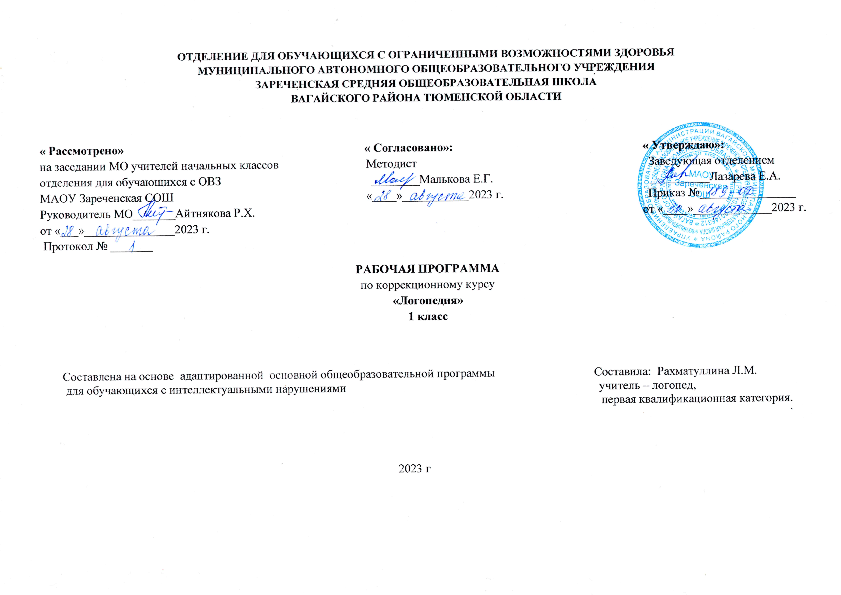 